DIN 580 Рым-болт кованый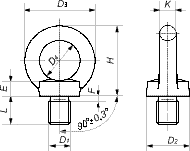 Стандарт DIN 580 соответствует ГОСТ 4751-73, ISO 3266.Описание: DIN 580 Рым-болт кованый высокопрочный с кольцом и буртиком, полная метрическая резьба от М6 до М100.Материалы:Сталь: С 15 Е.Сталь с покрытием: гальваническая оцинковка, термодифузионное цинкование.Нержавеющая сталь А2, А4.Таблица размеров и характеристик кованых рым-болтов DIN 580 в ммОбозначения:D1 - номинальный диаметр резьбыP - шаг резьбыD2 - диаметр буртикаD3 - наружный диаметр кольца D4 - внутренний диаметр кольца E - высота буртикаF - ширина канавкиH - высота болта без резьбыK - толщина кольцаL - длина резьбыA - допустимая нагрузка вдоль оси рым-болта, кгB - допустимая нагрузка под углом 45º к оси рым-болта, кгD1М6М8М10М12М16М20М24М30М36М42М48М56М64М72М80М100P11,251,51,7522,533,544,555,56666D217202530354050657585100110120150170190D328364554637290108126144166184206260296330D41620253035405060708090100110140160180E66810121418222630353842505560F2,52,533,5456789101112121212H36364553627190109128147168187208260298330K681012141620242832384248606875L13131720,5273036455463687890100112130A801402303407001200180032004600630086001150016000200002800040000B4510017024050086012902300330045006100820011000140002000029000